Beskrivelse Stoa IP54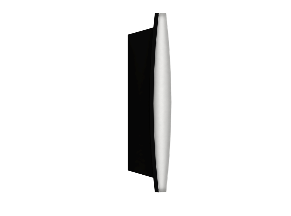 Stoa påbygningslampeUden- og indendørs påbygningslampe med lampehus i sort- eller hvidmalet aluminium og parabolformet skærm i opaliseret acryl eller polycarbonat. Tæthedsklasse IP54.Mål: L: , B: , D: Med 11 eller 15 W LED, farve 2700, 3000 eller 4000K, 90 Ra, dæmpbar driver mod merpriswww.focus-lighting.dk